Don’t Let Our Love Start Slippin’ AwayVince GillCapo: 1          Intro: G A D 2x D                        G We've been up, all night long                   A Trying to solve a problem                  D Hell it's almost dawn D Ain't no time for sleeping                        G If our love is wearing thin                       A 'Cause I ain't giving up                      D And you ain't giving in A wounded love Walks a real thin line And no communication Will kill it every time So open up your heart Baby we can work it out Got the kind of love People dream about CHORUS: BRIDGE: 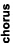               G Don't let our love start slippin' A                   D Love start slippin' away            G 'Cause the life we've been living      A            D Gets harder every day               G Don't let our love start slippin' A                   D Love start slippin' away